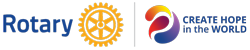 2023-2024 Rotary District 6890 Speech Contest Create Hope in the WorldJudge’s Score Sheet Contestant #:________ 	 	 	 	 	                            Judge #: ________ Points Possible Points Possible Points Possible Criteria Points Awarded Comments Content Content Content Content Content 10 10 10 Originality, creativity, imagination 101010Human interest and relevant examples from peer group 20Incorporation of Rotary theme, Create Hope in the World Incorporation of Rotary theme, Create Hope in the World Organization Organization Organization Organization Organization 10 10 10 Effective introduction and establishment of theme 10 10 10 Orderly, logical body, clear points and transitions, vivid illustrations 10 10 10 Brief overview/summary at ending, persuasive, and logical conclusion Delivery Delivery Delivery Delivery Delivery 10 10 10 Diction, pronunciation, enunciation 10 10 10 Vocal clarity, projection 10 10 10 Body language, posture, gestures, eye contact, purposeful movement 100 100 100 